IQRA NATIONAL UNIVERSITY, PESHAWARCompiler ConstructionProgram: BSCS	Major Assignment	Semester: Fall-2020Maximum Marks: 30	ODD ROLL NUMBERS	Time Allowed: 3 hrsConstruct regular expression defining each of the following language over the alphabet     Σ={a, b} .All words having odd lengthAll words having at least two as and two bsAll words having at least triple a or double bAll words starts with double a or triple b.                          (10)For figure 3 if q0 is the initial state, the draw a transition table for it.              (5)Define what is Finite Automaton. What can be the regular expression of the diagram given in figure 1.                                                                                                      (5) Draw a transition table for the diagram given in figure 2. (0) is the starting state and (dotted lines) are the dead transition states which can be ignored. (10)Figure 1:Figure 2: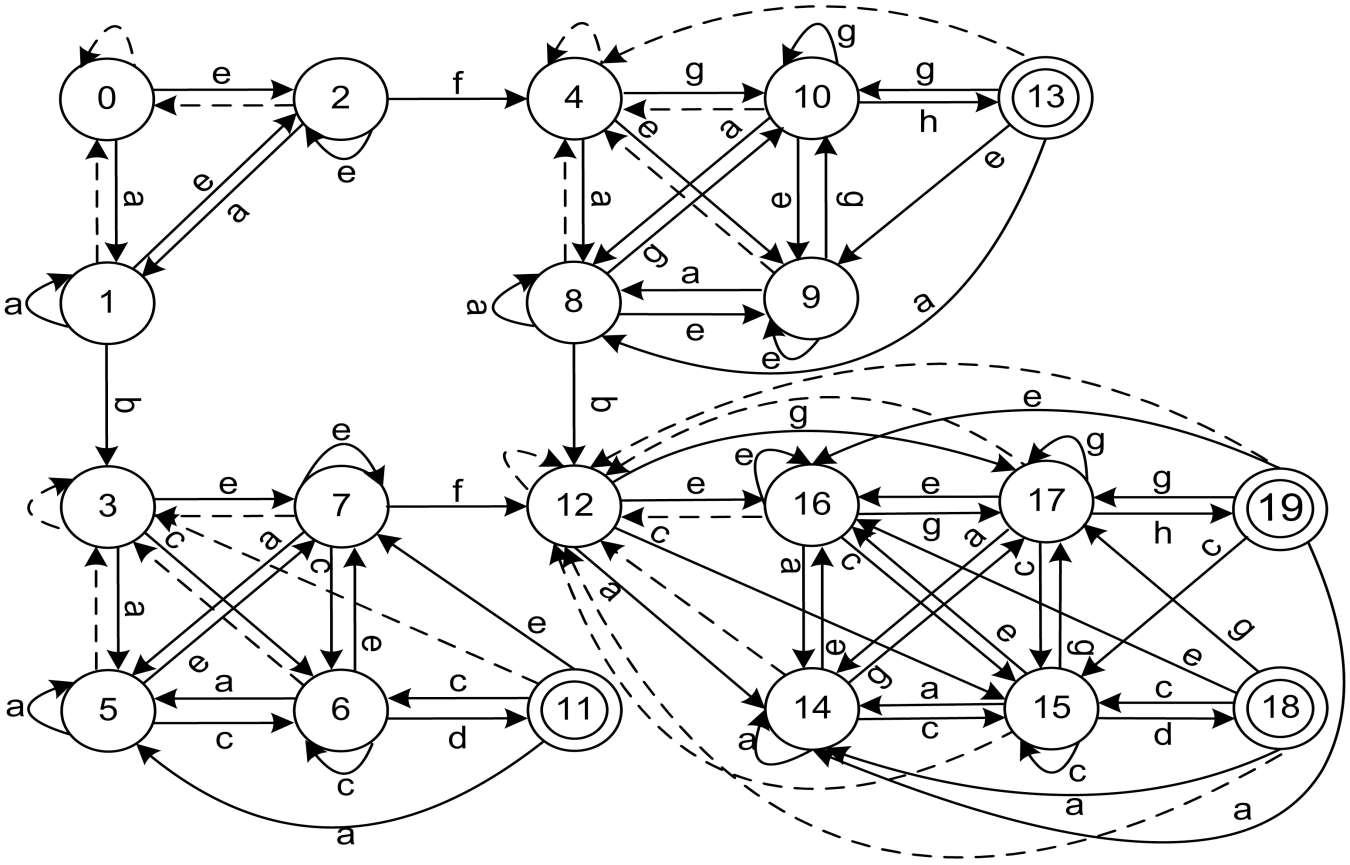 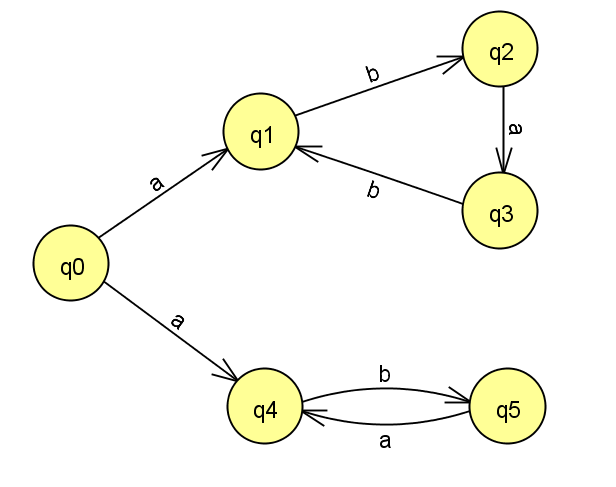 Figure 3